Памятка для родителей, вакцинация детейОдним из важнейших мероприятий, предпринимаемых для сохранения и укрепления здоровья детей, является  организация и проведение профилактических прививок.Защиту организма от возбудителей инфекционных заболеваний осуществляет иммунная система. Она способна защитить ребёнка от постоянно окружающих нас микроорганизмов (кишечной палочки, стрептококков и  других), но не всегда в силах справиться с возбудителями дифтерии, вирусного гепатита «А» и «В», столбняка, коклюша, кори и других инфекционных заболеваний.  Важно отметить, что  прививки, полученные в детстве, в большинстве случаев, создают  основу иммунитета против отдельных инфекций на всю жизнь. При введении вакцины происходит выработка иммунитета на её компоненты, в результате образуются антитела, которые живут в организме. Они строго индивидуальны для каждого возбудителя, при встрече с ним  очень быстро подавляют его и не дают болезни развиться. Однако ни одна вакцина не может дать  100% гарантии, что ребёнок не заболеет. Хотя, привитые дети болеют   крайне редко, между тем большинство вакцин требуют подкрепляющих прививок через определенные промежутки времени, т.к. со временем иммунитет слабеет и защита будет недостаточной.  Например,  от дифтерии и столбняка прививки повторяют  через 5- 10 лет до шестидесятилетнего возраста.Зачастую родители  боятся делать прививки детям, страдающими хроническими заболеваниями, тем не менее,  риск  от инфекции во много раз больше  возможных последствий  от вакцинации. Например,  ребёнок с пороком сердца намного хуже перенесёт тот же коклюш, чем здоровый.После прививки у некоторых детей может   наблюдаться   постпрививочная реакция, такая как: повышение температуры, покраснение или уплотнение в месте введения вакцины. Это закономерная реакция, которая говорит о начале формирования защиты от инфекции. Как правило, такая реакция носит кратковременный характер (1-3 дня). При повышении температуры до 38 градусов не требуется никакого лечения. Если температура повысится  выше 38 градусов,  необходимо использовать  жаропонижающие средства, их назначения сделает участковый педиатр, в соответствии с возрастом вашего ребёнка. В случае  покраснения или уплотнения в месте введения вакцины, необходимо поставить в известность медработника, проводившего прививку. Рекомендуется сделать содовую примочку (на стакан кипяченной теплой воды 1 чайная ложка соды) или йодовую сеточку.  Эти процедуры  можно делать только  через сутки после введения вакцины. Содовую примочку оставляют до высыхания марлевой повязки, при необходимости процедуру  повторяют 2–3 раза в день. Для детей, у которых  наблюдалась постпрививочная реакция,  рекомендуются подготовительные мероприятия, которые назначит врач  перед следующей прививкой.  Это поможет  ослабить постпрививочную   реакцию или полностью её избежать. О них  вам расскажет ваш участковый педиатр  или  врач, назначающий прививку ребёнку. Важно помнить,  что к  каждому ребёнку применяется индивидуальный подход. Перед любой прививкой врач осматривает ребёнка и решает вопрос о возможности её проведения.  Прививки назначаются в соответствии  с  календарём прививок. Однако, некоторые дети, например, недоношенные или с определёнными отклонениями в состоянии здоровья,  к данной вакцине могут иметь медицинские  противопоказания. Прививки не проводят в период острого или обострения хронического заболевания,  их откладывают  до выздоровления или ремиссии. Однако, если риск инфекции велик (например, после контакта с больным), то  некоторые вакцины можно ввести на фоне незначительных симптомов острого или хронического заболевания. Ответственность за назначение вакцины  и  её последствия,  в данном случае,  несёт врач, назначивший прививку.Хочется добавить, что проведение в один день  нескольких  вакцин не опасно, если эти вакцины сочетаются между собой,  и их назначение совпадает с календарём прививок, в результате вырабатывается иммунитет сразу от нескольких заболеваний. При этом  вакцины необходимо вводить в разные части тела.Перед прививкой  ребенка нужно оберегать от контактов с больными. При наличии пищевой аллергии необходимо строго соблюдать диету, не вводить в рацион новые продукты. Такой же тактики нужно придерживаться в течение 5 – 7 дней после прививки.В день проведения прививки сокращаются прогулки на улице, ограничиваются контакты с другими детьми,  рекомендуется  не купать  ребёнка в течение суток.После прививки ребёнок нуждается во внимательном отношении к нему со стороны родителей и наблюдении медперсонала поликлиники в установленные сроки. Для обеспечения медицинского  наблюдения за ребёнком в случае возникновения немедленной реакции непосредственно после проведения прививки, родителям следует находиться с ребёнком возле прививочного кабинета в течение 30 минут.Каждый человек имеет право сделать свой  выбор - прививаться или нет, но   родители должны знать, что отказываясь от прививок,  они лишают своих детей права на здоровье. Кроме того, если в детском учреждении карантин  по какой  – то инфекции, а у  вашего ребёнка отсутствует прививка,  то его могут не принять в  детский коллектив.Важно подчеркнуть, что современная медицина  не имеет пока более эффективного  средства  профилактики инфекционных заболеваний, чем вакцинацийРодители! Отказываясь от прививок, вы  не только лишаете защиты своего ребёнка, но и подвергаете опасности других детей, а также способствуете распространению инфекционных заболеваний в обществе.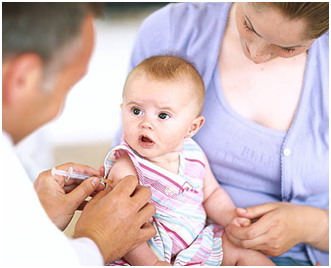 